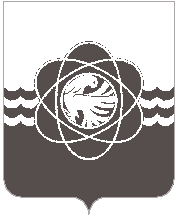     П О С Т А Н О В Л Е Н И Еот ____21.01.2019______ № __19___О присвоении адреса объектам адресации (ГСК «Прогресс») В соответствии с Федеральным законом от 28.12.2013 № 443-ФЗ «О Федеральной информационной адресной системе и о внесении изменений в Федеральный закон «Об общих принципах организации местного самоуправления в Российской Федерации», п. 27 ч. 1 ст. 16 Федерального закона от 06.10.2003 № 131-ФЗ «Об общих принципах организации местного самоуправления в Российской Федерации», постановлением Правительства Российской Федерации от 22.05.2015 № 492 «О составе сведений об адресах, размещаемых в государственном адресном реестре, порядке межведомственного информационного взаимодействия при ведении государственного адресного реестра, о внесении изменений и признании утратившими силу некоторых актов Правительства Российской Федерации», ст. 6 Устава муниципального образования «город Десногорск» Смоленской области, решением Десногорского городского Совета от 03.03.2015 № 71 «Об утверждении Правил присвоения, изменения и аннулирования адресов на территории муниципального образования «город Десногорск» Смоленской области» и в результате проведенной инвентаризацииАдминистрация муниципального образования «город Десногорск» Смоленской области постановляет:1. Присвоить адреса следующим объектам адресации:1.1. Зданию гаража с кадастровым номером 67:26:0010107:1016, расположенному по адресу: Смоленская область, г. Десногорск, тер. ГСК Прогресс присвоить адрес: Российская Федерация, Смоленская область, городской округ город Десногорск, город Десногорск, тер. ГСК Прогресс, гараж № 20.1.2. Зданию гаража с кадастровым номером 67:26:0010301:503, расположенному по адресу: Смоленская область, г. Десногорск, тер. ГСК Прогресс присвоить адрес: Российская Федерация, Смоленская область, городской округ город Десногорск, город Десногорск, тер. ГСК Прогресс, гараж № 903.1.3. Зданию гаража с кадастровым номером 67:26:0010107:788, расположенному по адресу: Смоленская область, г. Десногорск, тер. ГСК Прогресс присвоить адрес: Российская Федерация, Смоленская область, городской округ город Десногорск, город Десногорск, тер. ГСК Прогресс, гараж № 32.1.4. Зданию гаража с кадастровым номером 67:26:0010107:999, расположенному по адресу: Смоленская область, г. Десногорск, тер. ГСК Прогресс присвоить адрес: Российская Федерация, Смоленская область, городской округ город Десногорск, город Десногорск, тер. ГСК Прогресс, гараж № 37.1.5. Зданию гаража с кадастровым номером 67:26:0010107:786, расположенному по адресу: Смоленская область, г. Десногорск, тер. ГСК Прогресс присвоить адрес: Российская Федерация, Смоленская область, городской округ город Десногорск, город Десногорск, тер. ГСК Прогресс, гараж № 38.1.6. Зданию гаража с кадастровым номером 67:26:0010107:1001, расположенному по адресу: Смоленская область, г. Десногорск, тер. ГСК Прогресс присвоить адрес: Российская Федерация, Смоленская область, городской округ город Десногорск, город Десногорск, тер. ГСК Прогресс, гараж № 40.1.7. Зданию гаража с кадастровым номером 67:26:0010107:912, расположенному по адресу: Смоленская область, г. Десногорск, тер. ГСК Прогресс присвоить адрес: Российская Федерация, Смоленская область, городской округ город Десногорск, город Десногорск, тер. ГСК Прогресс, гараж № 9.1.8. Зданию гаража с кадастровым номером 67:26:0010107:787, расположенному по адресу: Смоленская область, г. Десногорск, тер. ГСК Прогресс присвоить адрес: Российская Федерация, Смоленская область, городской округ город Десногорск, город Десногорск, тер. ГСК Прогресс, гараж № 39.1.9. Зданию гаража с кадастровым номером 67:26:0010107:914, расположенному по адресу: Смоленская область, г. Десногорск, тер. ГСК Прогресс присвоить адрес: Российская Федерация, Смоленская область, городской округ город Десногорск, город Десногорск, тер. ГСК Прогресс, гараж № 1.1.10. Зданию гаража с кадастровым номером 67:26:0010107:928, расположенному по адресу: Смоленская область, г. Десногорск, тер. ГСК Прогресс присвоить адрес: Российская Федерация, Смоленская область, городской округ город Десногорск, город Десногорск, тер. ГСК Прогресс, гараж № 3.1.11. Зданию гаража с кадастровым номером 67:26:0010107:929, расположенному по адресу: Смоленская область, г. Десногорск, тер. ГСК Прогресс присвоить адрес: Российская Федерация, Смоленская область, городской округ город Десногорск, город Десногорск, тер. ГСК Прогресс, гараж № 16.1.12. Зданию гаража с кадастровым номером 67:26:0010107:927, расположенному по адресу: Смоленская область, г. Десногорск, тер. ГСК Прогресс присвоить адрес: Российская Федерация, Смоленская область, городской округ город Десногорск, город Десногорск, тер. ГСК Прогресс, гараж № 18.2. Комитету по городскому хозяйству и промышленному комплексу Администрации муниципального образования «город Десногорск» Смоленской области (Д.В. Джалбурова) внести в течение трех рабочих дней адреса объектов адресации в Государственный адресный реестр.3. Отделу информационных технологий и связи с общественностью (Н.В. Барханоева) настоящее постановление разместить на официальном сайте Администрации муниципального образования «город Десногорск» Смоленской области в сети Интернет.4. Контроль исполнения настоящего постановления возложить на председателя Комитета по городскому хозяйству и промышленному комплексу Администрации муниципального образования «город Десногорск» Смоленской области Е.Н. КотуховаГлава муниципального образования«город Десногорск» Смоленской области          		                            А.Н. Шубин